温州市鹿城区农业农村局（区水利局）2021年政府信息公开工作年度报告本报告根据《中华人民共和国政府信息公开条例》(国务院令第711号)规定要求，特向社会公布2021年度本机关信息公开年度报告。本报告由总体情况、主动公开政府信息情况、收到和处理政府信息公开申请情况、政府信息公开行政复议、行政诉讼情况、存在的主要问题及改进情况、其它需要报告的事项共六个部分组成。本报告中所列数据的统计期限自2021年1月1日起至2021年12月31日止。如对本报告有任何疑问，请与鹿城区农业农村局（区水利局）政府信息公开工作机构联系（咨询电话：0577-56671970）。一、总体情况(一)主动公开情况。2021年，我局在鹿城区人民政府网站信息公开的信息共84条。主要类别包括政策规范性文件类信息、重大建设项目、公告公示类信息等。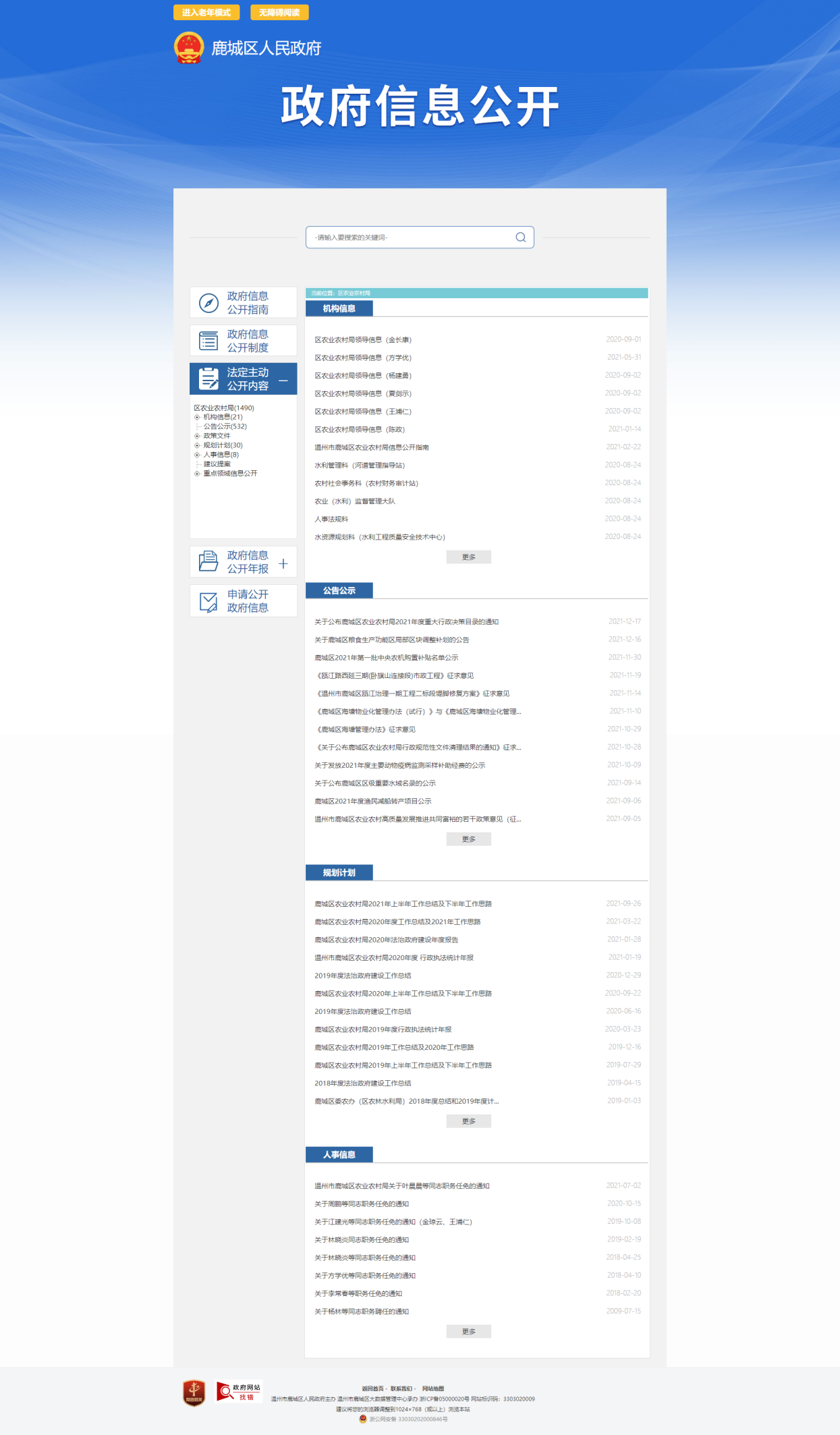 （二）依申请公开情况。2021年我局共受理政府信息公开申请2件。（三）政府信息管理。严格执行政府信息公开审查制度，对每一条需要公开的信息，需经办人预审、科室初审、分管领导终审，确保所有发布信息准确无误。（四）完善平台建设。及时按上级要求对信息公开目录进行更新与调整。承担全区农业水利信息发布工作，第一时间更新完善相关信息。（五）落实监督保障。健全信息公开工作领导小组，严格按照各项职能，责任落实到人。同时选拔业务能力强、责任心强的人员具体负责信息公开工作，保质保量整理信息并完成上传平台，进行及时公开。二、主动公开政府信息情况三、收到和处理政府信息公开申请情况四、政府信息公开行政复议、行政诉讼情况五、存在的主要问题及改进情况（一）政府信息公开工作存在的主要问题公开的政府信息在内容更新及时性、服务有效性方面与群众的需求还有一定差距，在忙于业务工作时对政府信息公开重要性的认识不足，有些信息未及时公开。 政府信息公开工作改进措施 进一步加强教育培训。积极开展《中华人民共和国政府信息公开条例》《中华人民共和国个人信息保护法》等法律法规专题培训，全面提升政府信息公开的工作能力。 进一步提高公开力度。及时提供、定期维护政府信息，特别是我局农业水利建设方面信息，主动接受群众和企业的监督。 3.进一步加强部门协调。进一步强化与区政务公开中心、大数据管理局等相关部门的沟通协作，做好主动公开、依申请公开、个人信息保护等方面工作。六、其他需要报告的事项本年度本机关未收取政府信息公开处理费，无其他需要报告的事项。第二十条第（一）项第二十条第（一）项第二十条第（一）项第二十条第（一）项信息内容本年制发件数本年废止件数现行有效件数规章　　0 　0 0行政规范性文件　　7 　2 12第二十条第（五）项第二十条第（五）项第二十条第（五）项第二十条第（五）项信息内容本年处理决定数量本年处理决定数量本年处理决定数量行政许可279279279第二十条第（六）项第二十条第（六）项第二十条第（六）项第二十条第（六）项信息内容本年处理决定数量本年处理决定数量本年处理决定数量行政处罚000行政强制000第二十条第（八）项第二十条第（八）项第二十条第（八）项第二十条第（八）项信息内容本年收费金额（单位：万元）本年收费金额（单位：万元）本年收费金额（单位：万元）行政事业性收费66.0966.0966.09（本列数据的勾稽关系为：第一项加第二项之和，等于第三项加第四项之和）（本列数据的勾稽关系为：第一项加第二项之和，等于第三项加第四项之和）（本列数据的勾稽关系为：第一项加第二项之和，等于第三项加第四项之和）申请人情况申请人情况申请人情况申请人情况申请人情况申请人情况申请人情况（本列数据的勾稽关系为：第一项加第二项之和，等于第三项加第四项之和）（本列数据的勾稽关系为：第一项加第二项之和，等于第三项加第四项之和）（本列数据的勾稽关系为：第一项加第二项之和，等于第三项加第四项之和）自然人法人或其他组织法人或其他组织法人或其他组织法人或其他组织法人或其他组织总计（本列数据的勾稽关系为：第一项加第二项之和，等于第三项加第四项之和）（本列数据的勾稽关系为：第一项加第二项之和，等于第三项加第四项之和）（本列数据的勾稽关系为：第一项加第二项之和，等于第三项加第四项之和）自然人商业企业科研机构社会公益组织法律服务机构其他总计一、本年新收政府信息公开申请数量一、本年新收政府信息公开申请数量一、本年新收政府信息公开申请数量 2 00 0  00 2二、上年结转政府信息公开申请数量二、上年结转政府信息公开申请数量二、上年结转政府信息公开申请数量 0 0 0 0 00 0 三、本年度办理结果（一）予以公开（一）予以公开 1 00  00  01三、本年度办理结果（二）部分公开（区分处理的，只计这一情形，不计其他情形）（二）部分公开（区分处理的，只计这一情形，不计其他情形） 0 00  0 0 00 三、本年度办理结果（三）不予公开1.属于国家秘密 0 00  00 0 0 三、本年度办理结果（三）不予公开2.其他法律行政法规禁止公开 0 00  00 0 0 三、本年度办理结果（三）不予公开3.危及“三安全一稳定” 0 00  00 0 0 三、本年度办理结果（三）不予公开4.保护第三方合法权益 0 00  00 0 0 三、本年度办理结果（三）不予公开5.属于三类内部事务信息 0 00  00 0 0 三、本年度办理结果（三）不予公开6.属于四类过程性信息 0 00  00 0 0 三、本年度办理结果（三）不予公开7.属于行政执法案卷 0 00  00 0 0 三、本年度办理结果（三）不予公开8.属于行政查询事项 0 00  00 0 0 三、本年度办理结果（四）无法提供1.本机关不掌握相关政府信息1 00  00 0 1 三、本年度办理结果（四）无法提供2.没有现成信息需要另行制作 0 00  00 0 0 三、本年度办理结果（四）无法提供3.补正后申请内容仍不明确 0 00  00 0 0 三、本年度办理结果（五）不予处理1.信访举报投诉类申请 0 00  00 0 0 三、本年度办理结果（五）不予处理2.重复申请 0 00  00 0 0 三、本年度办理结果（五）不予处理3.要求提供公开出版物 0 00  00 0 0 三、本年度办理结果（五）不予处理4.无正当理由大量反复申请 0 00  00 0 0 三、本年度办理结果（五）不予处理5.要求行政机关确认或重新出具已获取信息 0 00  00 0 0 三、本年度办理结果（六）其他处理1.申请人无正当理由逾期不补正、行政机关不再处理其政府信息公开申请 0 00  00 0 0 三、本年度办理结果（六）其他处理2.申请人逾期未按收费通知要求缴纳费用、行政机关不再处理其政府信息公开申请 0 00  00 0 0 三、本年度办理结果（六）其他处理3.其他 0 00  00 0 0 三、本年度办理结果（七）总计（七）总计2 0 0 0 00 2 四、结转下年度继续办理四、结转下年度继续办理四、结转下年度继续办理 0 0 0 0 00 0行政复议行政复议行政复议行政复议行政复议行政诉讼行政诉讼行政诉讼行政诉讼行政诉讼行政诉讼行政诉讼行政诉讼行政诉讼行政诉讼结果维持结果
纠正其他
结果尚未
审结总计未经复议直接起诉未经复议直接起诉未经复议直接起诉未经复议直接起诉未经复议直接起诉复议后起诉复议后起诉复议后起诉复议后起诉复议后起诉结果维持结果
纠正其他
结果尚未
审结总计结果
维持结果
纠正其他
结果尚未
审结总计结果
维持结果
纠正其他
结果尚未
审结总计 0 00 0  0 0 10  0 1 0 00  00